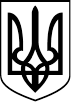 МУКАЧІВСЬКА МІСЬКА РАДАУПРАВЛІННЯ СОЦІАЛЬНОГО ЗАХИСТУ НАСЕЛЕННЯ Мукачівської міської радипл.Духновича, 2, м. Мукачево, Закарпатська обл., 89600, тел. (03131) 5 42 90E-mail: 03192980@mail.gov.ua, http://mukachevo-rada.gov.ua, код ЄДРПОУ 03192980 __________№ ________________  		 На № __________ від __________                                                                          Міському голові                                                                       Андрію БалогаПро звіт роботи  управлінняза І півріччя 2023 року       Управління соціального захисту населення Мукачівської міської ради надає звіт  роботи управління І півріччя за 2023 рік  згідно додатків.       Додатки  на ______арк.Начальниця управління соціального захисту населення Мукачівської міської ради                                                              Наталія ЗОТОВА  Наталія Туряниця54290 ЗВІТроботи управління соціального захисту населенняМукачівської міської ради за І півріччя 2023 рікЗагальний відділ управління соціального захисту населення (далі УСЗН) Загальним відділом управління прийнято на опрацювання 8954 документів.вхідна кореспонденція – 1641 вихідна кореспонденція – 1611видано Наказів керівника управління - 17звернень громадян – 516адміністративних послуг – 5160З 01.01.2023 по 30.06.2023 року по Програмі додаткового соціально-медичного захисту на 2022-2024 роки до Управління соціального захисту населення звернулося 638 осіб, щодо надання матеріальної допомоги. Всього було опрацьовано 896 звернень. Профінансовано матеріальну допомогу 690 громадянам на суму 26 575 399.00 грн. по таким видам допомоги:по спискам організацій з нагоди вшанування пам’ятних днів 168 осіб в розмірі – 368 000.00 грн.;літнім людям з нагоди ювілею 25 осіб в розмірі 103 000.00 грн.;допомога найбільш вразливим категорія населення 10 осіб в розмірі – 10 000.00 грн.,допомога громадянам, які опинилися в складних життєвих обставинах і, внаслідок свого матеріального становища, не можуть подолати їх самостійно 322 осіб в розмірі – 10 115 099.00грн.;на поховання 39 осіб в розмірі – 39 000.00 грн.;для здійснення ремонтних робіт УБД 14 осіб в розмірі 140 000.00 грн.;відшкодування учасникам АТО медичних довідок 1 особа в розмірі 300.00 грн.допомога на поховання сім’ям загиблих під час безпосередньої участі у бойових діях внаслідок відсічі і стримування військової агресії російської федерації проти України 15 осіб в розмірі 1 500 000.00 грн.допомога особам, які зазнали поранення під час безпосередньої участі у бойових діях, забезпеченні здійснення заходів національної безпеки і оборони, відсічі і стримування військової агресії російської федерації проти України 24 осіб в розмірі 1 200 000.00 грн.допомога сім’ям загиблих (померлих) військовослужбовців та осіб, які брали участь у заходах з національної безпеки і оборони, захисту безпеки населення та інтересів держави, відсічі і стримуванні військової агресії російської федерації проти України, на виготовлення пам’ятників 20 осіб на 1 800 00.00 грн.допомога дітям до 18-ти років, чиї батьки загинули під час безпосередньо участі у бойових діях забезпеченні здійснення заходів національної безпеки і оборони, відсічі і стримування військової агресії російської федерації проти України 38 на 10 600 000.00Відмовлено 8 громадянам.Сектор призначень та нарахувань соціальних допомог відділудержавних соціальних  допомог Протягом звітного періоду забезпечено своєчасне призначення державних соціальних допомог відповідно до вимог чинного законодавства, а саме наступні види державної соціальної допомоги:допомога у зв’язку з вагітністю та пологами – 220 особам, допомога при усиновленні дитини – 5 особам,допомога при народженні дитини –281 особі, в тому числі за допомогою послуги є Малятко-246 особам, допомога на дітей, над якими встановлено опіку – 20 особам,допомога на дітей одиноким матерям – 329 особам,тимчасова допомога дітям, батьки яких ухиляються від сплати аліментів – 30 особам,державна соціальна допомога малозабезпеченим сім’ям – 771 особі,державна соціальна допомога особам з інвалідністю з дитинства та дітям з інвалідністю – 214 особам,допомога особам, які не мають права на пенсію та особам з інвалідністю – 117 особам,допомога по догляду за особами з інвалідністю І чи ІІ групи внаслідок психічного розладу –77 особам,тимчасова державна соціальна допомога непрацюючій особі, яка   досягла загального пенсійного віку, але не набула права на пенсійну виплату – 80 особам,допомога на дітей, які виховуються в багатодітних сім’ях –141 сім’ям, в тому числі за допомогою послуги є Малятко – 41 сімְ’ям.нараховано грошову компенсацію вартості одноразової натуральної     допомоги « пакунок малюка»  - 300 особам компенсація фізичним особам, які надають соціальні послуги на непрофесійній основі – 100 особам,державна соціальна допомога на утримання дитини в сім’ї патронатного вихователя та грошового забезпечення патронатному вихователю – 1 сім’ї           Протягом звітного періоду опрацьовано 2205 рекомендацій за результатами верифікації державних виплат, наданих Міністерством фінансів України.           Сформовано 187 запитів особових справ з інших районів та до Пенсійного фонду України.Сектор автоматизованої обробки інформації з виплат державноїсоціальної допомоги відділу державних соціальних допомогНараховано наступні види державних допомог:допомога у зв’язку з вагітністю та пологами – 212 особам на суму 553 596,90 грн.допомога при усиновленні дитини – 17 особам на суму 173 720,00 грн.допомога при народженні дитини – 2911 особам на суму 21 923 636,00 грн.допомога на дітей, над якими встановлено опіку – 57 особам на суму         3 021 881,84 грн.допомога на дітей одиноким матерям – 219 особам на суму 3 030 010,69 грн.тимчасова допомога дітям, батьки яких ухиляються від сплати аліментів – 66 особам на суму 1 014 239,16 грн.державна соціальна допомога малозабезпеченим сім’ям – 551 сім’ї на суму 24 262 677,80 грн.державна соціальна допомога особам з інвалідністю з дитинства та дітям з інвалідністю – 1765 особам на суму 33 329 080,95 грн.державна допомога особам, які не мають права на пенсію та особам з інвалідністю – 690 особам на суму 9 094 970,56 грн.допомога по догляду за особами з інвалідністю І чи ІІ групи внаслідок психічного розладу – 74 особам на суму 1 111 149,72 грн.тимчасова державна соціальна допомога непрацюючій особі, яка досягла загального пенсійного віку, але не набула права на пенсійну виплату – 68 особам на суму 726 405,41 грн.допомога на хворих дітей, на яких не встановлена інвалідність –3 особам на суму 35 300,71 грн.допомога на дітей, які виховуються в багатодітних сім’ях – 774 сім’ям на суму 11 951 040,00 грн.допомога на догляд – 3 особам на суму 15 335,82 грн.державна соціальна допомога на дітей сиріт та дітей, позбавлених батьківського піклування, у дитячих будинках сімейного типу та прийомних сім’ях грошового забезпечення батькам-вихователям і прийомним батькам за надання соціальних послуг – 14 сім’ям на суму      2 814 123,64 грн.державна соціальна допомога на утримання дитини в сім’ї патронатного вихователя та грошового забезпечення патронатному вихователю – 1 сім’ї на суму 71 466,75 грн.щомісячна компенсаційна виплата непрацюючій працездатній особі, яка доглядає за особою з інвалідністю I групи, а також за особою, яка досягла 80-річного віку – 147 особам на суму 38 564,05 грн.			компенсація фізичним особам, які надають соціальні послуги – 67 особам на суму 549 544,58 грн.нараховано для виплати готівкою допомогу « пакунок малюка» - 300 особам на суму 2 043 309,00 грннадано довідок про перебування(не перебування)на обліку, довідок про доходи – 709.Сформовано справ для передачі в інші райони- 38.Відділ державних пільг та компенсаційних виплатПризначено допомогу на проживання 11487 сім’ям, з числа внутрішньо переміщених осіб, на суму 122096,3 тис. грн.Підготовлені списки на виплату компенсації на бензин, ремонт та технічне обслуговування автомобіля за І квартал -  13 особам з інвалідністю на суму 3,8  тис. грн.Підготовлені списки на виплату компенсації на бензин, ремонт та технічне обслуговування автомобіля за І квартал -  13 особам з інвалідністю на суму 3,8  тис. грн.Надано статус та відповідне посвідчення (продовжено):«Інвалід внаслідок війни» – 25 особам.«Член сім’ї загиблого» померлого ветерана війни – 22 особам.«Ветеран праці» - 13 особам.Оформлені документи до департаменту соціального захисту населення Закарпатської обласної військової адміністрації та направлені на розгляд для влаштування у будинок – інтернат  на 5 особи з інвалідністю.На обліку в УСЗН перебувають 500 громадян, які постраждали внаслідок аварії на ЧАЕС. Відповідно до Закону України «Про статус і соціальний захист громадян, які постраждали внаслідок Чорнобильської катастрофи» отримали пільги та компенсацій:За рахунок коштів державного бюджету 250 особам нараховано та виплачено щомісячну компенсацію на пільгове забезпечення продуктами харчування на суму 426,7 тис. грн.За рахунок коштів державного бюджету 4 особи отримали виплату додаткової відпустки постраждалим внаслідок аварії на ЧАЕС   в сумі 56,9 тис. грн.Щорічна компенсація на оздоровлення громадян постраждалим внаслідок аварії на ЧАЕС виплачена  в сумі 25,6 тис. грн. – 278 особам.З обласного бюджету виділені кошти на безкоштовне надання ліків для громадян потерпілих внаслідок аварії на ЧАЕС за рецептами лікарів в сумі 84,6 тис. грн.З обласного бюджету виділені кошти на безкоштовне зубопротезування на 5-х осіб в сумі 17.6 тис.грн.Укладено 12 договорів для проходження медичної реабілітації дітей з інвалідністю на суму 284,34 тис. грн.Направлено на реабілітацію до Виноградівського відділення комплексної реабілітації осіб з інвалідністю 12 осіб.Проведено 3 засідання комісії з питань надання грошової компенсації для придбання житла певної категорії громадян та членам їх сімей. Замовлені кошти для виплати компенсації з державного бюджету 21119,99 тис. грн. для придбання житла 11 сім’ям пільгової категорії громадян. Проведено 2 засідання Опікунської ради при виконавчому комітеті Мукачівської міської ради з питань забезпечення прав повнолітніх осіб, які потребують опіки (піклування).Сектор комп`ютерного та програмного обслуговуванняПротягом I півріччя 2023 року сектор проводив постійно системні завдання різних відділів та секторів. Щоденно проводиться робота, щодо налагодження комп’ютерів та спеціалізованих програм. Створюються щоденно копії баз, та щомісячно передається бази даних «АСОПД» в інформаційно-обчислювальний центр департамент соціального захисту населення Закарпатської ОДА. По запиту відділів або секторів надаються дані за допомогою інформаційно-пошукової системи. Проводиться нарахування державних соціальних допомог. Також постійно надаються відомості на виплату банкам. Виконується надсилання запитів до ДФС, ПФУ та ІОЦ Мінсоцполітики України. Ведеться постійне коректування довідників баз даних до використання.В період I півріччя 2023 року було проведено 18 траншів нарахування допомоги для ВПО та 12 траншів нарахування державних соціальних допомог. Проведено продовження допомоги ВПО та державних соціальних допомог. Виконується постійне опрацювання списків двійників ВПО. Щомісячно проводиться синхронізація баз даних з ПФУ (зворотна міграція). Створюються та обробляються звіти в програмно-технологічному комплексі «Моніторинг стану соціального захисту населення» та оновлюється програмний засіб.Також постійно ведеться робота, щодо розміщення інформації на офіційній сторінці в мережі Facebook, надаються інформації для опублікування на офіційному порталі Мукачівської міської ради «https://www.mukachevo-rada.gov.ua/». Надається інформація про роботу управління для її подальшого оприлюднення на сайт Мукачівської міської ради, з метою покращення позиції міста в рейтингу прозорості міст України.Постійно організовується проведення ремонту та модернізації комп’ютерної техніки у разі наявності фінансування. Сприяємо підвищенню навички роботи на комп’ютерній техніці та роботи зі спеціальними програмним забезпеченням.Відділ персоніфікованого обліку отримувачів пільг, гарантій такомпенсацій Подано заявку на виплату соціальних стипендій до департаменту соціального захисту населення Закарпатської ОДА на суму – 1 751 536 грн. Сформовано 137 електронних карток «Студент» в ДП ІОЦ Мінсоцполітики України.	На обліку в УСЗН перебувають 1803 сім`ї, які отримали статус «багатодітної родини». Надано статус та виписано посвідчень “батьки з багатодітної сім`ї” - 236 посвідчень; “дитина з багатодітної сім`ї ”- 313 посвідченьпродовжено дію посвідчень у зв`язку із навчанням дітей – 346 посвідчень.Справи багатодітних сімей формуються в паперовому форматі та обліковуються в електронному реєстрі системи «ДОКПРОФ» - Реєстрі багатодітних сімей. У відділі формується база даних всіх пільгових категорій громадян Мукачівської ТГ в Реєстрі пільговиків системи «ДОКПРОФ». 	До Департаменту соціального захисту населення Закарпатської ОДА поданозвіт про виплату соціальної стипендії студентам (квартальний).щомісячну заявку про потребу в коштах для виплати соціальної стипендії студентам.піврічний звіт про стан багатодітних сімей Мукачівської ТГ.піврічний звіт по потребі та видачі посвідчень багатодітної родини.В роботі керуємося системою електронного документообігу «ДОК ПРОФ. Сектор державних соціальних інспекторівЗа період з 01.01.2023 року по 30.06.2023 року сектором державних соціальних інспекторів  проведено обстеження майнового стану отримувачів державних соціальних допомог на території Мукачівської міської територіальної громади, до складу якої входять місто Мукачево та 17 сіл і  складено акти обстеження матеріально-побутових умов сім’ї ,  а саме:звернення громадян – 25звернення, щодо надання акта встановлення факту здійснення догляду, відповідно до Правил перетинання державного кордону громадянами України – 25підтверджено факт здійснення догляду та видано акт на руки – 10пільги на оплату житлово-комунальних послуг за фактичним місцем проживання (учасники бойових дій, ветерани війни, ветерани військової служби, діти війни, багатодітні сім’ї та інші) – 76фактичне місце проживання  отримувачів (державна соціальна допомога малозабезпеченим сім’ям , допомога при народженні дитини, допомога одиноким матерям та інші) – 24опіка і піклування –14компенсація фізичним особам, які надають соціальні послуги з догляду на непрофесійній основі – 132, з них відмовлено – 16житлова субсидія – 203одноразова винагорода жінці,яка звернулась для присвоєння їй звання « Мати-героїня» - 1грошова компенсація для придбання житла певній категорії громадян та членів їх сімей –1перевірка умов проживання ВПО – 10тимчасова державна соціальна допомога непрацюючій особі, яка досягла загального пенсійного віку, але не набула права на пенсійну виплату -1грошова допомога особі , яка проживає разом з особою з інвалідністю І чи ІІ групи внаслідок психічного розладу, яка за висновком лікарської комісії медичного закладу потребує постійного стороннього догляду, на догляд за нею - 4Сектор координації соціальних послугрозглянуто 13 заяв про надання соціальних послуг, за наслідками розгляду яких підготовлено проєкти рішень про надання соціальних послуг та надіслано отримувачам соціальних послуг 13 повідомлень про надання соціальних послуг.проведено визначення індивідуальних потреб 123 осіб у соціальних послугах з догляду на непрофесійній основі та складено відповідні висновки.розглянуто та надано роз’яснення / консультації на 7 звернень громадян;проведено інформаційні заходи щодо проблем домашнього насильства, насильства за ознакою статі, торгівлі людьми у закладі тимчасового перебування вимушено переселених осіб «Домашнє насильство. Захисти себе та близьких» (гуртожиток ВПУ № 3).працівники сектору взяли участь у семінарі-тренінгу на тему:                            «Підвищення потенціалу надавачів соціальних послуг постраждалим від домашнього насильства та насильства за ознакою статі», а  також  пройшли навчальний онлайн-курс з протидії торгівлі людьми.працівниками сектору здійснено 141 відвідувань осіб/сімей, щодо яких надійшло повідомлення про вчинення домашнього насильства.обстеження умов проживання  внутрішньо переміщених осіб в 10 місцях їх компактного проживання  (у складі Тимчасової комісії з питань дотримання прав внутрішньо переміщених осіб).проведення  щомісячного моніторингу потреб вимушено переселених осіб, які тимчасово проживають у 6 гуртожитках на території Мукачівської міської ТГ, у продуктах харчування, засобах особистої гігієни, пральних засобах, побутовій техніці, речах тощо, та організація забезпечення вимушено переселених осіб необхідною гуманітарною допомогою.підготовка аплікаційної форми для участі у проекті представництва Фонду ООН у галузі народонаселення (UNFPA) в Україні «Міста і громади, вільні від домашнього насильства» та щодо участі у проекті Мінсоцполітики по створенню Центру Життєстійкості.внесення відомостей до Єдиної інформаційної системи соціальної сфери (до підсистеми «Реєстр надавачів та отримувачів соціальних послуг»).підготовка та подання на розгляд робочій групі звіту про визначення потреб населення Мукачівської міської територіальної громади у соціальних послугах. підготовка та проведення   засідання Координаційної ради з питань  координації дій щодо запобігання та протидії домашньому насильству і насильству за ознакою статі та протидії торгівлі людьми.Відділ бухгалтерського обліку та звітності:КПК  08130322730 -Інші виплати населеннюПрограма забезпечення прав окремих пільгових категорій громадян з числа жителів Мукачівської міської територіальної громади на пільговий проїзд та пільговий телефонний зв'язок на 2022-2024 роки Виплата компенсації за послуги  зв’язку пільговій категорії громадян з числа жителів Мукачівської об’єднаної територіальної програми (349 чол.)27 220,48КПК  08130332610 -Інші виплати населеннюПрограма забезпечення прав окремих пільгових категорій громадян з числа жителів Мукачівської міської  територіальної громади на пільговий проїзд та пільговий телефонний зв'язок на 2022-2024 рокиВиплата компенсації  за проїзд автомобільним транспортом пільговій категорії громадян на маршрутах загального користування в межах Мукачівської міської територіальної громади (531 527 чол.)6 461 753,00КПК  08130352610 -Інші виплати населеннюПрограма забезпечення прав окремих пільгових категорій громадян з числа жителів Мукачівської міської територіальної громади на пільговий проїзд та пільговий телефонний зв'язок на 2022-2024 рокиВиплата компенсації  за проїзд залізничним приміським транспортом пільговій категорії громадян на маршрутах загального користування в межах населених пунктів Мукачівської міської територіальної громади  (4 408 чол.)163 699,52КПК  08132422730Інші виплати населеннюПрограма Додаткового соціально-медичного захисту на 2023-2024 роки.- Щорічна матеріальна допомога членам сімей загиблих учасників АТО/ООС, яким присвоєно звання «Почесних громадян Мукачева». - Матеріальна допомога відповідним категоріям осіб до визначних та пам’ятних дат (168 чол. – 368 000,0) - Літнім людям з нагоди ювілею (25 чол. – 103 000,0) - Матеріальна допомога найбільш вразливим категоріям населення( 10 чол. – 10 000,0)                - Матеріальна допомога громадянам, які опинилися в складних життєвих обставинах (322 чол. – 10 115 099,0) - Допомога на поховання осіб, які не досягли пенсійного віку та на момент смерті не працювали і не були зареєстровані в центрі зайнятості, як безробітні; самотніх осіб пенсійного віку та бездомних осіб(39 чол. – 390 000,0)- Матеріальна допомога учасникам бойових дій та членам сімей загиблих під час виконання службових обов’язків учасників бойових дій, для ремонту житла, яке належить їм або одному з членів їхньої сім’ї на правах приватної власності.( 14 чолл. – 140 000,0) - Відшкодування УБД АТО/ООС, учасникам війни, уч. ліквідації аварії на ЧАЕС вартості попередніх медичних оглядів при прийнятті на роботу, отримані посвідчення водія атотр. засобів, дозволу на право носіння та отримання зброї, довідки про перебування на диспансерному обліку у психіатра, сертифікату нарколога, особову медичну(санітарну) книжку(1чол. – 300,0) - Надання одноразової фінансової допомоги для відкриття власної справи учасникам АТО, ООС - Матеріальна допомога сім’ям загиблих (померлих) військовослужбовців та осіб, які брали участь у заходах з національної безпеки і оборони, захисту безпеки населення та інтересів держави, відсічі і стримуванні військової агресії російської федерації проти України, а саме: на поховання, на виготовлення пам’ятників, на виготовлення та встановлення меморіальних дощок, тощо(35 чол. – 3 300 000,0 ). - Матеріальна допомога особам, які зазнали поранень під час безпосередньої участі у бойових діях, забезпеченні здійснення заходів з національної безпеки і оборони, відсічі і стримування військової агресії російської федерації проти України(38 чол. – 1 900 000,0).- Щорічна матеріальна допомога дітям до 18-ти років,чиї батьки загинули під час безпосередньої участі у бойових діях, забезпеченні здійснення заходів з національної безпеки і оборони, відсічі агресору (38 діт. – 10 600 000,0)26 926 399.00КПК  0813160Надання соціальних гарантій фізичним особам, які надають соціальні послуги громадянам похилого віку, особам з інвалідністю, дітям з інвалідністю, хворим, які не здатні до самообслуговування і потребують сторонньої допомоги 2730 -Інші виплати населеннюВиплата соціальних послуг фізичним особам на непрофесійній основі     ( 299 чол.)549 544,58